Steps for Planning a Professional Growth Plan                            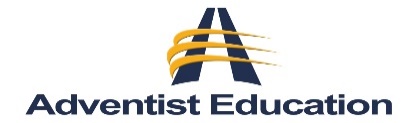 Target Professional GrowthReview best practices and performance standardsAnalyze student achievement dataLook for correlations between practices and student performanceChoose Plan TopicDetermine rational for TopicIdentify participants if a group planPlan DesignEstablish learner-centered goalsDesign action plan and timelineDefine methods of evaluationIdentify resource needsPlan evaluation and choose method of sharing results with learning communityPlan ApprovalMeet with administrator to review plan and have it authorizedVerify that authorized plan has been sent to NCC Office of EducationMake sure you have received confirmation from the NCC Office of Education by form of an approval letterDetermine dates for progress meetingsPlan Implementation Implement action planConduct progress meetingsPlan EvaluationSummarize growth plan activitiesShare results with the learning communityMeet with an administrator to confirm completion of the plan (Administrator must sign and date form)ReimbursementProvide a completed Professional Growth Plan Completion form, including Travel/Expense Voucherand original receipts to NCC Office of Education for reimbursement up to the limit specified on your approval letter